Informacja o kwocie jaką Zamawiający zamierzaprzeznaczyć na sfinansowanie zamówieniaDotyczy: postępowania nr 80.272.231.2023 na wyłonienie Wykonawcy w zakresie druku offsetowego jednokolorowego bloku (wnętrza) książki i oprawy publikacji Ch. A. Padesky, D. Greenberger pt.: „Umysł ponad nastrojem. Zmień nastrój poprzez zmianę sposobu myślenia”, ISBN: 978-83-233-4212-0, wyd. 2 dodruk, wraz z dostawą nakładu do magazynów Wydawnictwa Uniwersytetu Jagiellońskiego, położonych w Krakowie (30-404), przy ul. Cegielnianej 4A.   Zamawiający informuje, iż przeznaczył kwotę brutto na sfinansowanie niniejszego zamówienia w wysokości 50 400,00 PLN.DZIAŁ ZAMÓWIEŃ PUBLICZNYCHUNIWERSYTETU JAGIELLOŃSKIEGOul. Straszewskiego 25/3 i 4, 31-113 Krakówtel. +4812-663-39-03e-mail: bzp@uj.edu.plhttps://www.uj.edu.pl ; https://www.przetargi.uj.edu.pl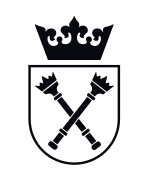 